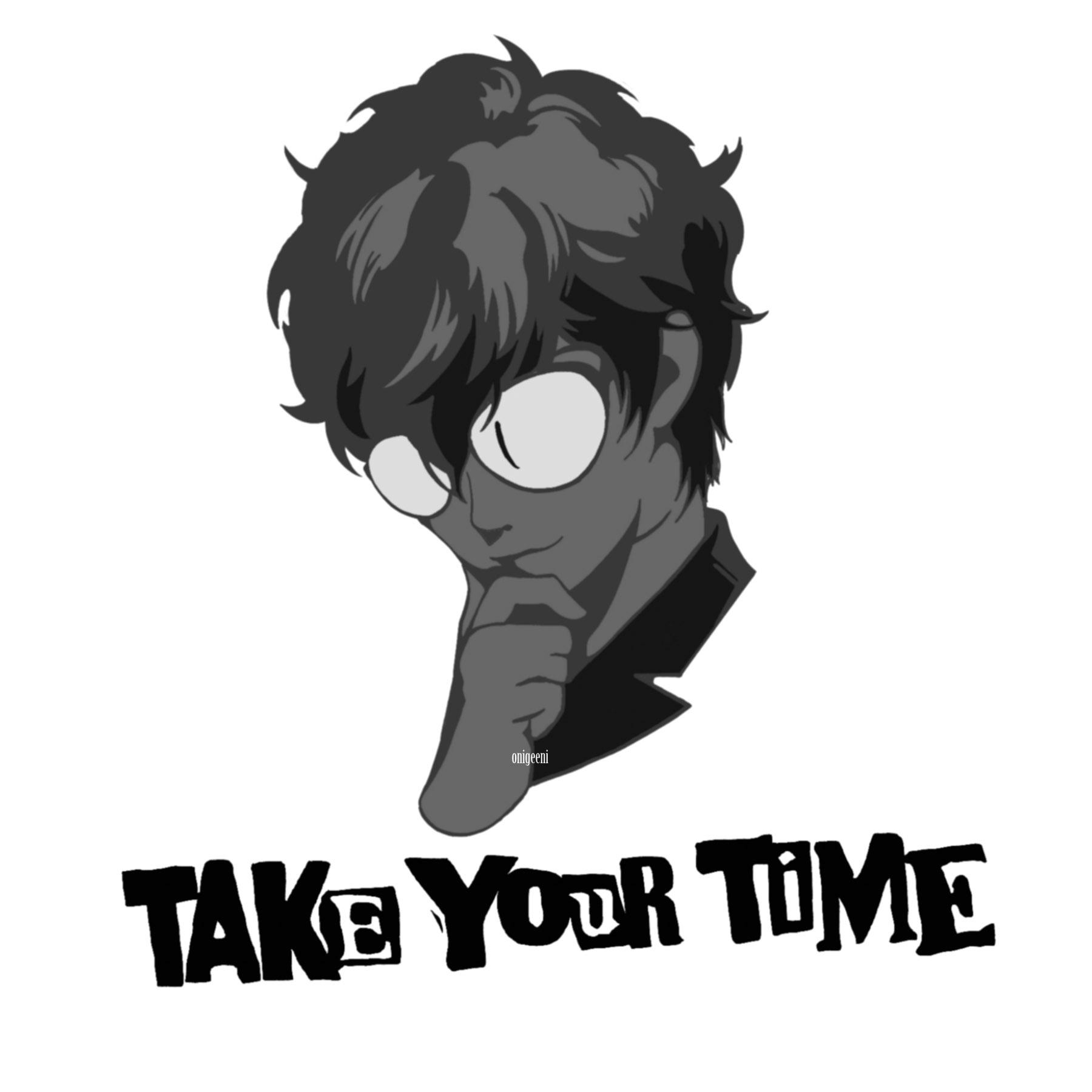 LEER PRIMERO: Ésta guía es un poco diferente a las anteriores. En cierto modo, es una prueba para la casa. Se evaluará con nota de 2,0 a 7, por lo que el número de respuestas correctas e incorrectas afectará la calificación.  EVITA COPIAR a toda costa; algunas de las actividades están diseñadas para que no pueda haber dos respuestas iguales. Es MUY RECOMENDABLE usar las guías anteriores como ayuda.[ENG] Answer the questions in English. Use long answers. 
[ESP] Responde a las preguntas en Inglés. Usa respuestas largas.
Examples: 
Q: What is your name?
A: My name is Felipe / I am Felipe
Q: Do you have any brothers or sisters?
A: Yes, I have two sisters. / No, I do not.What is your name? 
A: ________________________________________________________________________.Where do you live? 
A: ________________________________________________________________________.When is your birthday?A: ________________________________________________________________________.Do you have any brothers or sisters?A: _________________________________________________________________________.What is your favourite subject?A: _________________________________________________________________________.What hobbies do you like?A: _________________________________________________________________________.What do you like to do in the evenings?A: _________________________________________________________________________. [ENG] Use the expressions with the correct picture.[ESP] Usa las expresiones con la imagen correcta.[ENG] Read the text and then write down if the sentences below are TRUE (T) or FALSE (F). Correct the false ones.[ESP] Lee el texto y entonces escribe si las oraciones debajo son VERDADERAS (T) o FALSAS (F). Corrige las falsas.
Example: The girl’s name is Alice.  __F__.
__The girl’s name is Alejandra_________.

¿SABÍAS QUÉ? La palabra once, usada para referirnos al momento en que la gente come por la tarde en Chile, no tiene equivalencia directa en inglés. Debido a esto, la hemos dejado en español y letra cursiva.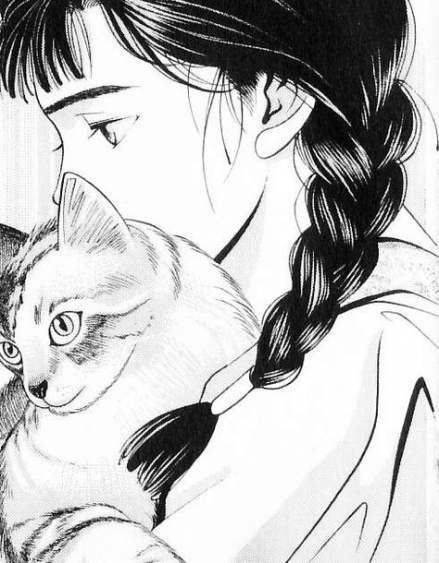 Alejandra sometimes plays with her cat, Pancake.			__________
__________________________________________________________.Alejandra sometimes does the dishes after having once.		__________
__________________________________________________________.Alejandra always plays videogames with her brother.		__________
__________________________________________________________.After having once, Alejandra usually does her homework.	___________
__________________________________________________________.Alejandra never goes to bed at ten o’clock.				______________________________________________________________________.OA5. Comprensión lectora.
OA14. Expresión escrita.               EXPRESSIONSI’m scared              -      I’m angryI’m hungry            -        I’m sadI’m happy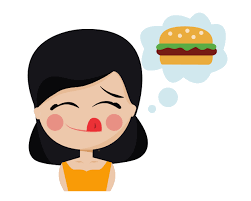 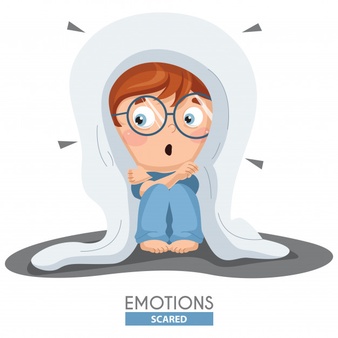 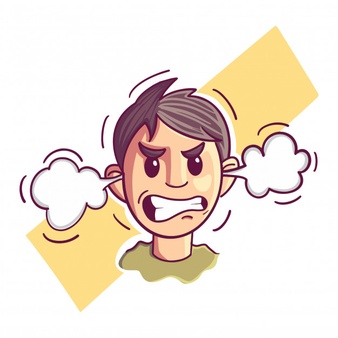 _____________________________________________________________________________________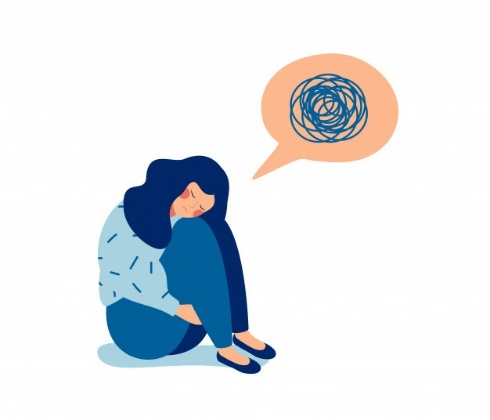 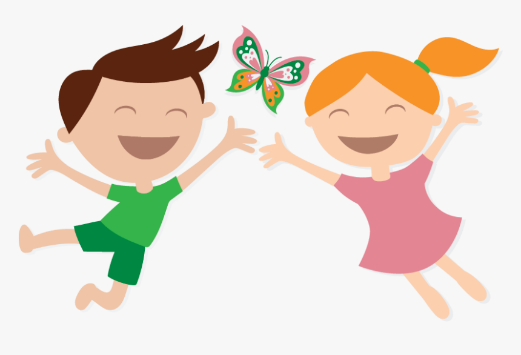 _________________________________________________________